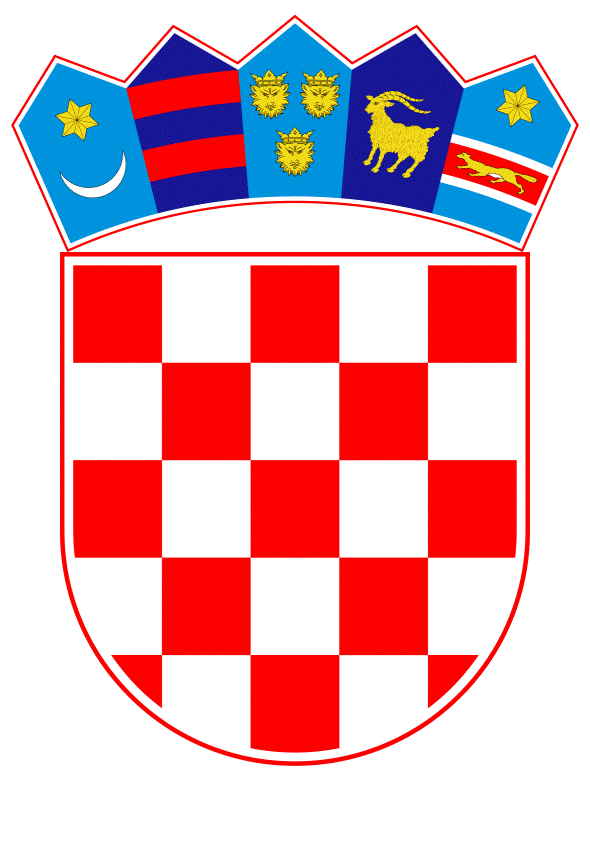 VLADA REPUBLIKE HRVATSKEZagreb, 2. studenoga 2023.______________________________________________________________________________________________________________________________________________________________________________________________________________________________	Na temelju članka 30. stavka 2. Zakona o Vladi Republike Hrvatske, (Narodne novine, br. 150/11, 119/14, 93/16, 116/18 i 80/22), Vlada Republike Hrvatske je na sjednici održanoj _______ 2023. donijelaU R E D B Uo provedbi Uredbe (EU) 2022/1925 Europskog parlamenta i vijeća od 14. rujna 2022. o pravednim tržištima s mogućnošću neograničenog tržišnog natjecanja u digitalnom sektoru i izmjeni direktiva (EU) 2019/1937 i (EU) 2020/1828 (Akt o digitalnim tržištima)Članak 1.Ovom Uredbom određuje se nadležno tijelo i obveze nadležnog tijela u svrhu suradnje i koordinacije s Europskom komisijom iz razloga osiguranja neograničenog tržišnog natjecanja, čime se osiguravaju pretpostavke za provedbu Uredbe (EU) 2022/1925 Europskog parlamenta i Vijeća od 14. rujna 2022. o pravednim tržištima s mogućnošću neograničenog tržišnog natjecanja u digitalnom sektoru i izmjeni direktiva (EU) 2019/1937 i (EU) 2020/1828  (dalje u tekstu: Uredba (EU) 2022/1925).Članak 2.  Pojmovi koji se koriste u ovoj Uredbi imaju jednako značenje kao pojmovi uporabljeni u Uredbi (EU) 2022/1925.  Izrazi određeni ovom Uredbom, a koji imaju rodno značenje, odnose se jednako na muški i ženski rod.Članak 3.(1)  Nadležno tijelo za provedbu Uredbe (EU) 2022/1925 te ove Uredbe je Agencija za zaštitu tržišnog natjecanja (dalje u tekstu: nadležno tijelo).(2)  Nadležno tijelo iz stavka 1. ovoga članka obavlja sljedeće poslove:- pisanim putem obavješćuje Europsku komisiju o namjeri pokretanja postupka protiv nadzornika pristupa u smislu propisa o zaštiti tržišnog natjecanja, prije ili odmah nakon pokretanja takve radnje - obavješćuje Europsku komisiju o svojim mjerama izvršavanja, uključujući dostavu svih informacija u svezi činjeničnih ili pravnih pitanja te povjerljivih informacija putem Europske mreže za tržišno natjecanje- u slučaju namjere donošenja obveza prema nadzorniku pristupa u smislu propisa o zaštiti tržišnog natjecanja, najkasnije 30 dana prije donošenja tih obveza, Europskoj komisiji dostavlja nacrt mjere s obrazloženjem -  u slučaju donošenja privremenih mjera u smislu propisa o zaštiti tržišnog natjecanja, dostavlja Europskoj komisiji nacrt predviđenih mjera što je prije moguće, a najkasnije odmah nakon donošenja takvih mjera.(3)  Ako je nadležno tijelo već poduzelo radnje u smislu propisa o zaštiti tržišnog natjecanja, u odnosu na postupanja nadzornika pristupa protiv kojeg je Europska komisija pokrenula postupak temeljem Uredbe (EU) 2022/1925, nadležno tijelo će obustaviti postupak i obavijestiti Europsku komisiju o rezultatima provedenih radnji.(4)  Informacije razmijenjene na temelju ovog članka razmjenjuju se i upotrebljavaju samo u svrhu primjene ove Uredbe i propisa o zaštiti tržišnog natjecanja.(5)  U slučaju kada Europska komisija pokrene postupak temeljem Uredbe (EU) 2022/1925, nadležno tijelo nije ovlašteno provoditi radnje u smislu propisa o zaštiti tržišnog natjecanja.Članak 4.Ova Uredba stupa na snagu osmoga dana od dana objave u „Narodnim novinama“.KLASA: URBROJ: Zagreb, ______ 2023.Predsjednik
mr. sc. Andrej PlenkovićOBRAZLOŽENJEOva provedbena Uredba donosi se zbog dužnosti provedbe pravne stečevine Europske unije i osiguranja provedbenog okvira za pravilno funkcioniranje unutarnjeg tržišta Europske unije vezano uz digitalna tržišta.Budući se istom ne propisuju prekršajne odredbe, kao niti posebni upravni postupak, za pravni instrument provedbe određena provedbena uredba Vlade, umjesto provedbenog zakona.Ovom se provedbenom Uredbom pobliže propisuje provedba Uredbe (EU) 2022/1925 Europskog parlamenta i Vijeća od 14. rujna 2022. o pravednim tržištima s mogućnošću neograničenog tržišnog natjecanja u digitalnom sektoru i izmjeni direktiva (EU) 2019/1937 i (EU) 2020/1828 (SL L 265, 12.10.2022.; u daljnjem tekstu: Uredba (EU) 2022/1925).Uredbom (EU) 2022/1925 osiguravaju se pravila za mogućnost neograničenog tržišnog natjecanja i pravednost za tržišta u digitalnom sektoru općenito, a osobito za poslovne korisnike i krajnje korisnike osnovnih usluga platforme koje pružaju nadzornici pristupa. Poslovnim i krajnjim korisnicima osnovnih usluga platforme koje pružaju nadzornici pristupa trebalo bi se osigurati primjerene regulatorne zaštitne mjere od nepoštenih praksi nadzornika pristupa kako bi se olakšalo prekogranično poslovanje unutar Europske unije i na taj način poboljšalo pravilno funkcioniranje unutarnjeg tržišta. Također se nastoji ostvariti cilj koji je komplementaran cilju zaštite tržišnog natjecanja na nekom tržištu, a to je osigurati da tržišta na kojima djeluju nadzornici pristupa budu i ostanu pravedna te da na njima postoji mogućnost neograničenog tržišnog natjecanja neovisno o stvarnim, mogućim ili pretpostavljenim učincima postupanja određenog nadzornika pristupa, na natjecanje na određenom tržištu.Uredba (EU) 2022/1925 primjenjuje se na osnovne usluge platforme koje nadzornici pristupa pružaju ili nude poslovnim korisnicima s poslovnim nastanom u Europskoj uniji ili krajnjim korisnicima koji imaju poslovni nastan ili se nalaze u Europskoj uniji, bez obzira na mjesto poslovnog nastana ili boravišta nadzornika pristupa i bez obzira na pravo koje se inače primjenjuje na pružanje usluge.Ovom se Uredbom određuje nacionalno nadležno tijelo i njegove zadaće.Predlagatelj:Ministarstvo gospodarstva i održivog razvojaPredmet:Prijedlog uredbe o provedbi Uredbe (EU) 2022/1925 Europskog parlamenta i Vijeća od 14. rujna 2022. o pravednim tržištima s mogućnošću neograničenog tržišnog natjecanja u digitalnom sektoru i izmjeni direktiva (EU) 2019/1937 i (EU) 2020/1828 (Akt o digitalnim tržištima)